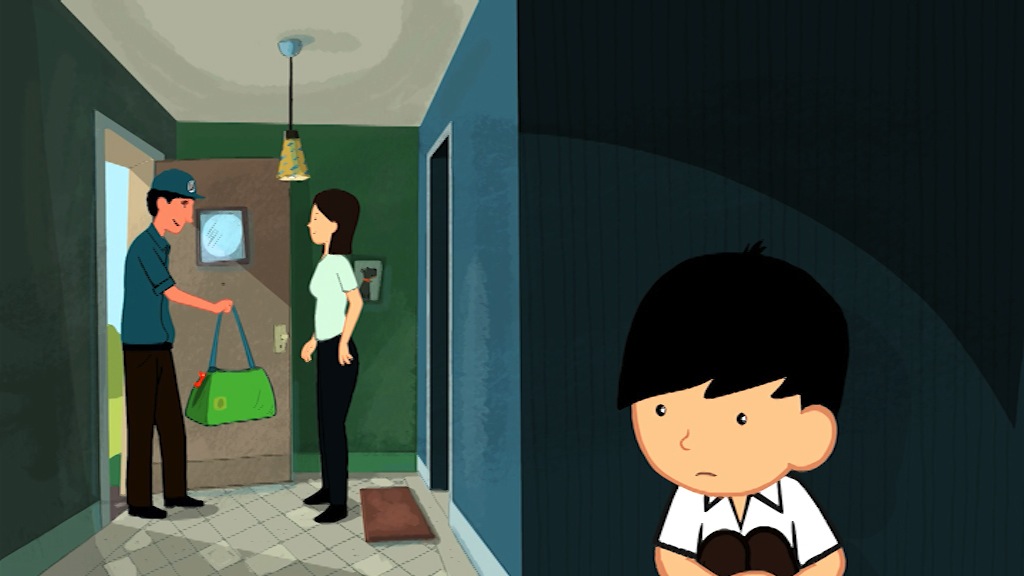 Überlege gemeinsam mit einem Partner:1. Was denkt die Mutter?2. Wie fühlt sich Frankie?3. Welche Farben passen zu diesem Gefühl?